Publicado en A Coruña el 18/12/2018 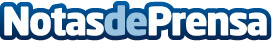 Oceans renueva su identidad corporativaEl operador de telecomunicaciones gallego, Oceans Network, estrena una nueva identidad corporativa que pretende simbolizar el cambio de era que está experimentando. Tras los retos a los que ha tenido que hacer frente la empresa en los últimos meses, Oceans presenta una imagen renovada con la que busca transmitir sus principales valores corporativos: fuerza, resistencia, transformación, adaptabilidad, constancia e innovaciónDatos de contacto:Comunicación Oceans Nota de prensa publicada en: https://www.notasdeprensa.es/oceans-renueva-su-identidad-corporativa_1 Categorias: Telecomunicaciones Comunicación Marketing Galicia Recursos humanos http://www.notasdeprensa.es